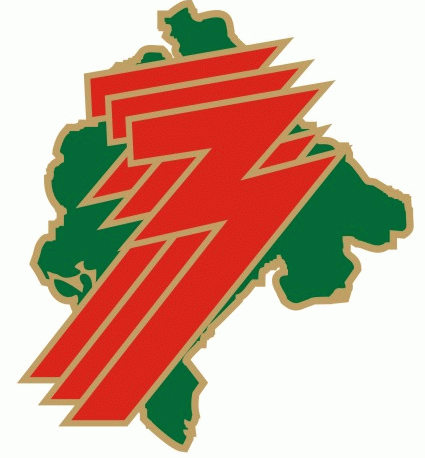 NEZAPOSLENOST MLADIH U CRNOJ GORIPodgorica, april 2022. godineNEZAPOSLENOST MLADIH U CRNOJ GORIUvodMladi su pokretačka snaga svakog društva i njihovo aktivno učešće u društveno – socijalnom životu predstavlja generator rasta i razvoja svake države.Nezaposlenost mladih je jedan od najvećih problema današnjice koji pogađa ne samo pojedinca nego i čitavu zajednicu. Analizu nezaposlenosti mladih osoba, kao ekonomski i socijalni problem, nameće njihova visoka stopa nezaposlenosti kako u Crnoj Gori tako i u zemljama okruženja. Bez obzira da li su u pitanju zemlje koje su u tranziciji ili razvijene zemlje, statistički podaci ukazuju da je stopa nezaposlenosti mladih mnogo veća od ukupne stope nezaposlenosti. Kada se govori o kategoriji nezaposlenih mladih treba imati u vidu da se radi o prelaznom vrlo osjetljivom periodu, pri čemu im nedostaju profesionalna iskustva, znanja i obrazovanje, što otežava njihovo uključivanje na tržište rada. Prema Zakonu o posredovanju i pravima zu vrijeme nezaposlenosti („Sl. list CG, broj 024/19, od 22.04.2019. godine), nezaposlenim licem se smatra lice od 15 do 67 godina života, koji je crnogorski državljanin, nalazi se na evidenciji ZZZCG, sposobno ili djelimično sposobno za rad, koje nije zasnovalo radni odnos, aktivno traži zaposlenje i raspoloživo je za rad. Nezaposlenim licem smatra i stranac koji u skladu sa posebnim Zakonom ispunjava odredjene uslove. Mladi u smislu Zakona o mladima (''Sl. list CG'', br. 25/2019, od 30.04.2019. godine) su lica od navršenih 15 do navršenih 30 godina života. Donja granica mladosti najčešće se uzima 15 godina života, dok gornja varira od 24 do 29 ili 34 godine života. Problem nezaposlenosti mladih u Crnoj Gori uglavnom je vezan za dio populacije nezaposlenih starosti od 15 do 30 godina, shodno Zakonu o mladima, dok Monstat u okviru strukture radno sposobnog stanovništva koristi starosnu grupu od 15 do 24 godine.Iako su ovim istraživanjem u najvećoj mjeri obuhvaćeni nezaposleni mladi registrovani na evidenciji Zavoda za zapošljavanje Crne Gore, treba imati u vidu i činjenicu da društvenu skupinu nezaposlenih mladih čine i oni koji nisu prijavljeni na evidenciju Zavoda. 1. Registrovana nezaposlenost mladihNezaposlenost mladih u Crnoj Gori, kao i u drugim zemljama regiona, a i šire, predstavlja veliki problem. Mladi se suočavaju sa produženim institucionalnim obrazovanjem, neadekvatnim i otežanim zapošljavanjem, usporenim socio–ekonomskim osamostaljivanjem, odloženim zasnivanjem porodice, slabom uključenošću u tokove društvenog odlučivanja. Poslednjih dvadesetak godina učešće kategorije nezaposlenih mladih lica (od 15–30 godina) u ukupnoj nezaposlenosti kretalo se od oko 23–46%, (2000. godine 46%, 2017 – 27%, 2018 – 25% 2019 – 23%, 2020 – 25% i 2021 – 24%). Grafik 1Grafik 1Prema poslednjem popisu stanovništva iz 2011. godine u Crnoj Gori kategorija mladih starosti od 15–30 godina zastupljena je sa 21,4% u ukupnom stanovništvu.Kao period posmatranja problema nezaposlenosti mladih u Crnoj Gori, u ovom istraživanju, obuhvaćeno je pet godina, od 2017–2021. godine. Tokom navedenog perioda zabilježeno je smanjenje učešća kategorije mladih starosti od 15 do 30 godina. Tako je učešće mladih u 2017. godini iznosilo 27,3%, 25,4% u 2018, 23,1% u 2019, 25,4% u 2020. i 23,8% u 2021. godini u ukupnoj nezaposlenosti.                                                                                                                Grafik 2U periodu 2017–2021. godine preko trećinu ukupne ponude činili su mladi starosti od 15 do 30 godina, a trend zapošljavanja mladih u odnosu na njihovu ponudu na tržištu rada bio je nepovoljan. Shodno tome, u 2017. godini zapošljavanje mladih bilo je manje od iskazane ponude 3,5 puta (10.029:35.002), u 2018. godini manje 3,9 puta (7.490:28.981), u 2019. godini 4 puta manje (5.866:23.208) u 2020. godini 4,1 put manje (6.001:24.420) i u 2021. godini 4 puta manja (7.707:30.887).  Tabela 1                                                                                                                         Tabela 1U skupini nezaposlenih lica bez staža, u periodu 2017–2021. godine oko trećina se odnosi na kategoriju mladih od kojih su od 28 do 39% činila dugoročno nezaposlena lica, tj. lica koja traže zaposlenje više od godinu dana, u 2017. godini 38,76% (2.349:6.060), 2018. godini 35,36% (1.660:4.694), 2019. godini 34,23% (1.395:4.075), 2020. godini 27,47% (1.608:5.854) i 2021. godini 33,67% (2.495:7.410). Pregled nezaposlenih lica bez staža prikazan je Grafikom3.                                                                                                                     Grafik 3Posmatrano prema kvalifikacionoj strukturi, u periodu od 2017–2021. godine, u ukupnom broju nezaposlenih lica starosne grupe od 15 do 30 godina, sa oko 80 do 85% dominiraju nezaposlena lica sa srednjom i visokom stručnom spremom (na mlade sa visokom stručnom spremom odnosi se oko 35% do 50%, a na srednjoškolce od 34 do 51%) dok nezaposlena lica bez stručne spreme učestvuju sa 15 do 20%. Zbog niske tražnje na tržištu rada, koja je, između ostalog, uslovljena nedostatkom radnog iskustva, mladi su podstaknuti da ostanu duže u sistemu obrazovanja. Usklađivanjem sistema obrazovanja sa potrebama tržišta rada kao i omogućavanje mladima da se praktično edukuju tokom školovanja omogućilo bi njihovu veću uključenost na tržište rada. Grafik 4                                                                                                                 Grafik 4Mladi od 15 do 30 godina starosti, su u visokom procentu zastupljeni i kada su u pitanju novoprijavljena lica (ukupan broj lica koja su se prijavila na evidenciju zaposlenih u toku jedne godine), pa se tako 2017. godine oko 30% novoprijavljenih odnosilo na mlade, 2018. godine oko 40%, 2019. godine 43%, 2020. godine oko 41% a 2021. godine oko 39%. Grafik 5                                                                                                  Grafik 5Novoprijavljeni mladi bez radnog staža, prijavljeni na evidenciju nezaposlenih u određenom periodu (lica izašla iz školskog sistema), zastupljena su sa oko 50–60% u ukupnom broju novoprijavljenih ove starosne kategorije (u 2017. godini – 58,9%, 2018. godini – 57,2%, 2019. godini 52,8%, 2020. godini – 52,1% i 2021. godini 58,2%). Broj novoprijavljenih lica od 15-30 godina (ukupno i bez staža) po godinama	            Tabela 2U narednim tabelama predstavljeni su podaci vezani za srednje škole i visokoškolske ustanove.       		                Tabela 3Srednje škole u Crnoj Gori (MPNKS)                                                          Tabela 4                         Broj lica u sistemu visokog obrazovanja (MONSTAT)Odlaganje ulaska na tržište rada sve veći broj mladih rešava tako što nastavljaju školovanje. Kako je obuhvat mladih u uzrastu od 15 do 30 godina života, većina njih je još u formalnom obrazovanju. U prilog navedenoj konstataciji govore podaci da se na prvu godinu studija, u tri poslednje godine, upisao veći broj studenata od broja učenika koji su pohađali završnu godinu četvorogodišnjih srednjih škola. Kao podrška u zapošljavanju visokoškolaca u Crnoj Gori se poslednjih desetak godina sprovodi Program stručnog osposobljavanja lica sa stečenim visokim obrazovanjem, u skladu sa Zakonom o stručnom osposobljavanju lica sa stečenim visokim obrazovanjem, kojim se u trajanju od devet mjeseci obezbjeđuje da steknu radno iskustvo. Ovim programom obuhvata se godišnje oko 3.000 visokoškolacaOsnovne studije – bachelor tokom ove tri školske godine završilo je svake godine oko 3.000 studena i tako dobili mogućnost da budu obuhvaćeni Programom stručnog osposobljavanja visokoškolaca (Tabela 5). Na ovaj način se olakšava tranzicija mladih iz sistema obrazovanja na tržište rada, kroz pružanje mogućnosti da kroz praktičan rad steknu dodatna znanja, vještine i kompetencije. Program se pokazao kao veoma uspješan, s obzirom na to da je oko 50% korisnika ovog programa nastavilo radni angažman.                                                                                            Tabela 5Broj nezaposlenih mladih 15–30 godina koji se nalaze na evidenciji Zavoda ne odražava pravo brojno stanje i to zbog onih koji su uključeni u formalno obrazovanje, kao i onih koji nisu na evidenciji nezaposlenih, niti su u sistemu obrazovanja i stručnog osposobljavanja (NEET), što govori da je potencijalni broj ove  starosne grupe mnogo veći. 2. Zapošljavanje mladih Politika zapošljavanja u Crnoj Gori kao i u drugim zemljama, kako okruženja, tako i zemljama Evropske unije, predstavlja jednu od najvažnijih tema, gdje je pitanje zapošljavanja mladih prioritetno. Napori većine zemalja usmjereni su ka boljoj povezanosti obrazovanja sa potrebama tržišta rada, jer postoji sve veći priliv nezaposlenih, naročito iz sistema visokog obrazovanja koji nije praćen njihovom odgovarajućom dinamikom zapošljavanja.Mladi su najčešće zaposleni na određeno vrijeme, tj. na osnovu ugovora na određeno vrijeme, dok je daleko manji broj onih koji imaju stalno zaposlenje pa tako nesigurni poslovi predstavljaju smetnju i usporavaju osamostaljivanje od roditelja, u smislu zasnivanja porodice, stambenog osamostaljivanja, napredovanja u karijeri i slično.Migracije mladih iz Crne Gore, a i zemalja Zapadnog Balkana koje nisu dio EU, vrlo su izražene, pogotovo kod visokoobrazovanih kadrova, što dovodi do „odliva mozgova“, pri čemu odlaze kadrovi koji su većinom školovani u svojoj matičnoj zemlji, pa je korist za razvijene zemlje u koje odlaze mnogostruko veća nego pričinjena šteta zemljama iz kojih odlaze. Treba istaći da su se emigracije u prošlosti razlikovale se od današnjih jer su se u 1970-ih i 1980-ih iseljavali uglavnom nekvalifikovani radnici koje domaće tržište rada nije moglo zaposliti.Motivi za odlazak mladih su najčešće bolje mogućnosti za zapošljavanje i poboljšavanje životnog standarda, veće plate, bolji uslovi radaa, bolje obrazovanje itd.Kada je riječ o zapošljavanju mladih osoba, u ovom dijelu obuhvaćena su lica koja su se tokom posmatranih godina (2017, 2018, 2019, 2020. i 2021.) zaposlila, a bila su na evidenciji Zavoda za zapošljavanje. Broj zapošljavanja je sagledavan prema prispjelim podacima Uprave prihoda i carnana Crne Gore.Zapošljavanje mladih od 15 do 30 godina života u navedenom period bilježi blagi pad. Tako je 2017. godine učešće mladih iznosilo 49%, dok je 2021. godine to učešće iznosilo oko 43% u ukupnoj zaposlenosti. Grafik 2                                                                                                              Grafik 2Posmatrano prema školskoj spremi, najviše zapošljavanja mladih zabilježeno je u okviru VII-1 i IV stepena stručne spreme sa učešcem od preko 80% u ukupnom zapošljavanju ove starosne grupe a najmanje kod mladih bez stručne spreme (I i II stepen) približno od 6 do 8%. Tabela 6                          Zapošljavanje mladih prema stepenu stručne spreme                                                                                                    Tabela 63. Zapošljavanje mladih prema Anketi o radnoj snaziAnketu o radnoj snazi (ARS) izrađuje Uprava za statistiku Crne Gore – MONSTAT prema preporukama Međunarodne organizacije rada (MOR), a glavni cilj je da se dobije uvid u ponašanje pojedinih skupina na tržištu rada primjenom modernih metoda analize. EUROSTAT, takođe, svoje analize bazira prema preporukama MOR-a i na taj način se dobijaju uporedivi parametri, ali se oni, kada su u pitanju mladi, svode na starosnu grupu od 15–24 godine. Kako nezaposlenost, u najvećoj mjeri, uslovljava otežanu integraciju u društvene tokove, uključujući i siromaštvo, mladi su kao grupa u ozbiljnom riziku od marginalizacije i socijalne isključenosti. Na ove navode upućuju stope nezaposlenosti mladih u Crnoj Gori (ARS), starosti od 15 do 24 godine koje su oko dva puta veće od ukupne stope nezaposlenih. Grafik 3                                                                                                                                           Grafik 3Kod mladih dominiraju oblici zaposlenja na određeno vrijeme sa punim ili nepotpunim radnim vremenom, što otežava njihovu tranziciju u svijet odraslih. Prema ARS stopa zaposlenosti mladih starosti 15–24 godine u 2017. godini bila je 21,3%, u 2018 – 23,2%, 2019 – 27,3%, 2020 – 19,8% i 18,7% u 2021. godini.Stope nezaposlenosti mladih (15–24) u EU28, varirale su u posmatranom periodu sa tendencijom pada, osim u 2020. godini zbog pojave virusa CORONA (u decembru: 2017. godine 16,1%; 2018 – 14,9%; 2019 – 14,1%, 2020 – 17,8% i 2021 – 14,3%), što je u odnosu na mlade u Crnoj Gori niže za oko polovinu. U odnosu na zemlje regiona (EUROSTAT), u 2020. godini, Crna Gora i Sjeverna Makedonija po visini stope nezaposlenosti mladih (15–24) zauzimaju vodeća mjesta sa stopom većom od 35%, dok Slovenija ima najnižu stopu nezaposlenosti mladih od oko 14%, što je ispod stope EU28 (15,9%).ZaključakStopa nezaposlenosi mladih u Crnoj Gori je izuzetno visoka u svim starosnim dobima i obrazovnim grupama mladih, što ih čini izuzetno ugroženom društvenom grupom. Oko četvrtinu ukupne nezaposlenosti čine mladi, što predstavlja veliki problem, kako ekonomski, tako i socijalni, čije rešavanje zahtijeva sistemski pristup;Integracija na tržište rada mladih traje duže, a nesigurni poslovi su sve češća praksa;Crnoj Gori prijeti problem migracije, posebno visokoobrazovanih mladih kadrova;Stepen obrazovanja mladih lica je veoma važan faktor kada je u pitanju njihovo zapošljavanje, tj. što je veći obrazovni stepen to je i stopa nezaposlenosti niža;Veliku ulogu u rešavanju problema nezaposlenosti mladih predstavlja reformisanje obrazovnog sistema u pravcu usklađivanja sa potrebama tržišta rada; U Zavodu za zapošljavanje Crne Gore kroz razne programe APZ mladi su uključeni u visokom procentu, ali su to najčešće poslovi ograničenog trajanja;Mladi ljudi nisu prepoznati kao posebna kategorija u aktivnim mjerama zapošljavanja (mada je njihova zastupljenost u skoro svakoj od njih visoka), gdje bi se poseban akcenat stavio na mlade iz manje razvijenih regiona;Kako Crna Gora teži ulasku u EU trebalo bi više raditi na usaglašavanju standard sa EU pri izradi aktivnih politika zapošljavanja. Nezaposleni 1.1.2017.Novoprijavljeni 1.1 - 31.12.2017.Ponuda 2017Novorijavljeni bez staža 1.1 - 31.12.2017.Zapošljavanje 1.1-31.12.2017.Ponuda - zapošljavanjeZapošljavanje / ponudaNovorijavljeni bez staža - ZapošljavanjeZapošljavanje / novoprijavljeni bez staža123456789Uk.nez.493774571895095300732060474491                21.67   9469         68.51   Mladi 15 - 2491016936160377056448511552                27.97   2571         63.56   Mladi 15 - 30189881601435002125151002924973                28.65   2486         80.14   Nezaposleni 1.1.2018.Novoprijavljeni 1.1. - 31.12.2018.Ponuda 2018Novorijavljeni bez staža 1.1. - 31.12.2018.Zapošljavanje 1.1-31.12.2018.Ponuda - zapošljavanjeZapošljavanje / ponudaNovorijavljeni bez staža - ZapošljavanjeZapošljavanje / novoprijavljeni bez stažaUk.nez.511773421785394223981664468750                19.49   5754         74.31   Mladi 15 - 247158573112889584633439546                25.94   2503         57.18   Mladi 15 - 3015231137502898110607749021491                25.84   3117         70.61   Nezaposleni 1.1.2019.Novoprijavljeni 1.1. - 31.12.2019.Ponuda 2019Novorijavljeni bez staža 1.1. - 31.12.2019.Zapošljavanje 1.1-31.12.2019.Ponuda - zapošljavanjeZapošljavanje / ponudaNovorijavljeni bez staža - ZapošljavanjeZapošljavanje / novoprijavljeni bez stažaUk.nez.414932777969272177601377455498                19.88   3986         77.56   Mladi 15 - 245412467310085476724717614                24.50   2296         51.84   Mladi 15 - 301140311805232088786586617342                25.28   2920         66.77   Nezaposleni 1.1.2020.Novoprijavljeni 1.1. - 31.12.2020.Ponuda 2020Novorijavljeni bez staža 1.1. - 31.12.2020.Zapošljavanje 1.1-31.12.2020.Ponuda - zapošljavanjeZapošljavanje / ponudaNovorijavljeni bez staža - ZapošljavanjeZapošljavanje / novoprijavljeni bez stažaUk.nez.375433732374866223641413960727                18.89   8225         63.22   Mladi 15 - 244336584610182579523507832                23.08   3445         40.55   Mladi 15 - 309422149982442010825600118419                24.57   4824         55.44   Nezaposleni 1.1.2021.Novoprijavljeni 1.1. - 31.12.2021.Ponuda 2021Novorijavljeni bez staža 1.1. - 31.12.2021.Zapošljavanje 1.1-31.12.2021.Ponuda - zapošljavanjeZapošljavanje / ponudaNovorijavljeni bez staža - ZapošljavanjeZapošljavanje / novoprijavljeni bez stažaUk.nez.472274241989646152371798171665                20.06   -2744       118.01   Mladi 15 - 2459739287152605970337911881                22.14   2591         56.60   Mladi 15 - 301298617896308829061770723175                24.96   1354         85.06   Mladi uzrasta od 15-30 / godinaUkupno  IIIIIIIVVVI1VI2VII1VII2VIIIUčešće novoprijavljenih lica bez staža I+IIsss  u  ukupnom broju novoprijavljenihUčešće novoprijavljenih srednjoškolaca bez staža  u  ukupnom broju novoprijavljenihUčešće novoprijavljenih visokoškolaca bez staža  u  ukupnom broju novoprijavljenihMladi uzrasta od 15-30 / godina1234567891011Učešće novoprijavljenih lica bez staža I+IIsss  u  ukupnom broju novoprijavljenihUčešće novoprijavljenih srednjoškolaca bez staža  u  ukupnom broju novoprijavljenihUčešće novoprijavljenih visokoškolaca bez staža  u  ukupnom broju novoprijavljenih2017 UK NP6957108125588213524812982112112.7820.6725.462017 NPBS40988711830211191751169669012.7820.6725.462018 UK NP60426792441315994231314313718.9417.1531.082018 NPBS34545319201807283017918408.9417.1531.082019 UK NP4922492102511192154328668907.5212.7432.57 2019 NPBS260036469752192015574407.5212.7432.572020 UK NP7911970165882513681370310158.2717.9425.902020 NPBS41226504289112735019875258.2717.9425.902021 UK NP889015621690230082081327498113.5523.9919.512021 NPBS51721199655115691370168343113.5523.9919.512017/20182018/20192019/20202020/20212021/2022Ukupno u sistemu obrazovanja- srednje škole28.09728.00827.44626.95425.245Završna godina trogodišnjih srednjih škola4354806261.3981.405Završna godina četvorogodišnjih srednjih škola5.9136.5006.4726.5016.3912018/20192019/20202020/2021Upisani studenti- I godina6.6766.5346.701Završene osnovne studije- bachelor2.9552.9973.044Upisane specijalističke studije2.8103.1732.297Završene specijalističke studije1.7751.7961.934Upisane magistarske studije6061.1151.899Završene magistarske studije159213234Upisane doktorske studije8393101Završene doktorske studije262023GodinaBroj lica koja su završila Program stručnog osposobljavanja2017.3.0892018.2.9772019.3.1872020.3.0092021.2.723SSS2017.2018.2019.2020.2021.I695463382377606II58203595III1042674466396652IV39052889220323263426V8217532221VI12313335VI225324VII140113239257427313026VII2210171148145146VIII10000Ukupno100297491586760117891